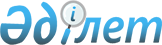 Ақтөбе облысы бойынша ауыл шаруашылығы жануарларын жаюдың қағидаларын бекіту туралыАқтөбе облыстық мәслихатының 2021 жылғы 24 ақпандағы № 16 шешімі. Ақтөбе облысының Әділет департаментінде 2021 жылғы 2 наурызда № 8075 болып тіркелді
      "Әкімшілік құқық бұзушылық туралы" Қазақстан Республикасының Кодексінің 408-бабына және "Қазақстан Республикасындағы жергілікті мемлекеттік басқару және өзін-өзі басқару туралы" Қазақстан Республикасы Заңының 6-бабының 2-2-тармағына сәйкес Ақтөбе облыстық мәслихаты ШЕШІМ ҚАБЫЛДАДЫ:
      Ескерту. Кіріспе жаңа редакцияда - Ақтөбе облыстық мәслихатының 29.09.2023 № 58 шешімімен (алғашқы ресми жарияланған күнінен кейін күнтізбелік он күн өткен соң қолданысқа енгізіледі).


      1. Қоса беріліп отырған Ақтөбе облысы бойынша ауыл шаруашылығы жануарларын жаюдың қағидалары бекітілсін.
      2. Осы шешім оның алғашқы ресми жарияланған күнінен кейін күнтізбелік он күн өткен соң қолданысқа енгізіледі. Ақтөбе облысы бойынша ауыл шаруашылығы жануарларын жаюдың қағидалары 1. Жалпы ережелер
      1. Осы Ақтөбе облысы бойынша ауыл шаруашылығы жануарларын жаюдың Қағидалары (бұдан әрі – Қағидалар) "Әкімшілік құқық бұзушылық туралы" Қазақстан Республикасының Кодексіне, "Қазақстан Республикасындағы жергілікті мемлекеттік басқару және өзін-өзі басқару туралы" Қазақстан Республикасының Заңының 6- бабының 2-2-тармағына, "Агроөнеркәсіптік кешенді және ауылдық аумақтарды дамытуды мемлекеттік реттеу туралы" Қазақстан Республикасы Заңының 7-бабының 2-тармағының 12-14) тармақшасына, нормативтік құқықтық актілерді мемлекеттік тіркеу тізілімінде № 20540 тіркелген, Қазақстан Республикасы Ауыл шаруашылығы министрінің 2020 жылғы 29 сәуірдегі № 145 бұйрығымен бекітілген, Ауыл шаруашылығы жануарларын жаюдың үлгілік Қағидаларына сәйкес әзірленді және ауыл шаруашылығы жануарларын жаю тәртібін айқындайды.
      Ескерту. 1 тармақ жаңа редакцияда - Ақтөбе облыстық мәслихатының 29.09.2023 № 58 шешімімен (алғашқы ресми жарияланған күнінен кейін күнтізбелік он күн өткен соң қолданысқа енгізіледі).


      2. Осы Қағидаларда мынадай ұғымдар пайдаланылады:
      1) ауыл шаруашылығы жануарлары - адам өсіретін, ауыл шаруашылығы өндірісіне тікелей қатысы бар жануарлардың барлық түрлері;
      2) қараусыз қалған жануар - асырау орнынан тыс орналасқан және жануар иесінің тарапынан бақылау жоғалған жануар;
      3) жануарларды уақытша күтіп-бағу орны - тауып алынған, қараусыз қалған, алып қойылған немесе өзге де түрде иеліктен шығарылған жануарларды уақытша күтіп-бағу үшін арнайы арналған және жабдықталған мүліктік кешен.
      4) ауыл шаруашылығы жануарларының иелері - меншік, шаруашылық жүргізу құқығындағы, жедел басқарудағы немесе басқа да заңды негізінде ауыл шаруашылығы жануарлары бар заңды немесе жеке тұлғалар;
      5) ауыл шаруашылығы жануарларын айдап өту (айдау) - ауыл шаруашылығы жануарларының тұрақты тұрған жерінен жаю орнына дейін және кері қарай жылжуы;
      6) ауыл шаруашылығы жануарларын жаю - ауыл шаруашылығы мақсатындағы жер құрамындағы жер учаскелерінде, сондай-ақ жердің басқа санаттарының құрамындағы жер учаскелерінде адамның бақылауында болатын ауыл шаруашылығы жануарларының шөп және өзге де өсімдіктерді тұтыну процесі;
      7) ветеринариялық паспорт – электрондық құжат түрінде берілетін, уәкілетті орган белгілеген нысандағы құжат, онда: жануарларды есепке алу мақсатында жануардың иесі, түрі, жынысы, түсі, жасы (тyған күні), жеке нөмірі көрсетіледі;
      8) жайылымдар - ауыл шаруашылығы жануарларын жыл бойы немесе маусымдық жаю үшін берілетін және пайдаланылатын ауыл шаруашылығы мақсатындағы жер құрамындағы жер учаскелері, сондай-ақ жердің басқа санаттарының құрамындағы жер учаскелері;
      9) маусымдық жайылымдар - жыл мезгілдеріне және (немесе) пайдалану кезеңділігіне сәйкес қолайлы табиғи-климаттық жағдайларда ауыл шаруашылығы жануарларын жаю үшін пайдаланылатын жайылымдар;
      10) шалғайдағы жайылымдар - елді мекендерден алыстағы аумақтарда шалғайдағы мал шаруашылығын жүргізу үшін пайдаланылатын жайылымдар;
      11) жалпыға ортақ пайданалатын жерлер - алаңдар, көшелер, тротуарлар, өтпе жолдар, кондоминиум құрамына кірмеген үй жанындағы жер учаскесі, жолдар, жағалаулар, парктер, саябақтар, opмaн парктерi, бульварлар, су айдындары, жағажайлар, зираттар және басқа да халықтың мұқтажын қанағаттандыруға арналған өзге де объектiлер (су құбырлары, жылу құбырлары, тазарту құрылыс жайлары және ортақ пайдаланылатын басқа да инженерлiк жүйелер, сондай-ақ ортақ пайдаланылатын жылу желілері мен инженерлік жүйелердің күзет аймақтары) алып жатқан және оларды орналастыруға арналған жерлер. 2. Ауыл шаруашылығы жануарларын жаю тәртібі
      3. Жеке және заңды тұлғаларға тиесілі ауыл шаруашылығы жануарлары меншік нысанына қарамастан есепке алуға және тіркеуге жатады.
      Қазақстан Республикасының нормативтік құқықтық актілерді мемлекеттік тіркеу тізілімінде № 11127 тіркелген, Қазақстан Республикасы Ауыл шаруашылығы министрінің 2015 жылғы 30 қаңтардағы № 7-1/68 бұйрығымен бекітілген, ауыл шаруашылығы жануарларын бірдейлендіру Қағидаларына сәйкес, әрбір тіркелген ауыл шаруашылығы жануарларына сәйкестендіру нөмірі беріледі. Ветеринариялық паспорт ауыл шаруашылығы жануарларына ұсақ мүйізді малдарды, шошқаны қоспағанда жеке беріледі.
      Ұсақ мүйізді малға (қойлар, ешкілер), шошқаларға ветеринариялық паспорт тобына (отарына) беріледі.
      Ауыл шаруашылығы жануарларын жаю қоршалған немесе қоршалмаған жайылымдарда ауыл шаруашылығы жануарларының иелерімен не олар уәкілеттік берген адамдармен жүзеге асырылады.
      Табиғи-климаттық аймақтарға байланысты тәуліктің қараңғы және түнгі уақытында ауыл шаруашылығы жануарларын жаюға бөлінген жайылымдар мен басқа да жер учаскелерінде ғана жол беріледі.
      Ауыл шаруашылығы жануарларын жаю орнына дейін және кері қарай жылжуы, ал тәуліктің қараңғы және түнгі уақытында ұстау орнына дейін айдап өту (айдау) ауыл шаруашылығы жануарларының иелерінің немесе олардың уәкілетті адамдарының қадағалауымен жүзеге асырылады.
      4. Мыналарға:
      1) ауру ауыл шаруашылығы жануарларын жаюға (оның ішінде жұқпалы ауруларды жұқтырған);
      2) міндетті ветеринариялық рәсімдерден (оның ішінде вакцинациялау) өтпеген ауыл шаруашылығы жануарларын жаюға;
      3) жалпыға ортақ пайдаланылатын жерлерде, темір және автомобиль жолдарына бөлінген белдеулерде, су қорғау белдеулері мен санитариялық қорғау аймақтарының шекарасында ауыл шаруашылығы жануарларын жаюға;
      4) су қорғау аймақтарының шегінде жүктелім нормасынан асырып мал жаюға, су тоғандарының режимін нашарлататын мал тоғыту мен санитариялық өңдеуге және шаруашылық қызметінің басқа да түрлеріне;
      5) бірдейлендірілмеген ауыл шаруашылығы жануарларын жаюға;
      6) ауыл шаруашылығы жануарларын жаю орнына дейін және кері қарай айдап өту (айдау), сондай-ақ жаю ауыл шаруашылығы жануарлары иелерінің немесе олар уәкілеттік берген адамдардың қадағалауынсыз ауыл шаруашылығы жануарларын жаюға жол берілмейді.
      Бұл ретте, Қазақстан Республикасының Орман кодексінің 99-бабының 2-тармағына сәйкес мемлекеттік орман қорына кіретін жайылымдарда ауыл шаруашылығы жануарларын ауыл шаруашылығы жануарлары иелерінің немесе олар уәкілеттік берген адамдардың қадағалауынсыз жаюға ерекше жағдайларда шалғайдағы, қол жеткізу қиын және халық аз қоныстанған аудандарда жүзеге асырылады;
      7) ауыл шаруашылығы жануарларын теміржолдар арқылы және арнайы бөлінген жерлерден тыс, сондай-ақ тәуліктің қараңғы уақытында және жеткіліксіз көріну жағдайларында (әртүрлі деңгейлердегі мал айдаудан басқа) айдап өтуге (айдауға);
      8) өзге жолдар болған кезде ауыл шаруашылығы жануарларын асфальт төселген және цементпен бетондалған жолдармен айдап өтуге (айдауға);
      9) қоғамдық шомылатын орындарда, тоғандарда, субұрқақтарда, су айдындарында және жалпыға ортақ пайдаланылатын су айдындарында ауыл шаруашылығы жануарларын суаруға жол берілмейді.
      Ауыл шаруашылығы жануарларын суару үшін Қазақстан Республикасының Су кодексіне сәйкес ортақ су пайдалану тәртібімен су объектілерінің ластануы мен қоқыстануын болдырмайтын суару алаңдары мен басқа да құрылғылары бар санитариялық қорғау аймақтарынан тыс су объектілерін пайдалануға жол беріледі.
      Мемлекеттік орман қоры учаскелерінде ауыл шаруашылығы жануарларын жаю тәртібі нормативтік құқықтық актілерді мемлекеттік тіркеу тізілімінде № 12259 болып тіркелген, Қазақстан Республикасы Ауыл шаруашылығы министрінің 2015 жылғы 12 қазандағы № 18-02/909 бұйрығымен бекітілген, мемлекеттік орман қоры учаскелерінде шөп шабу және мал жаю Қағидаларына сәйкес айқындалады.
      Ескерту. 4 тармаққа өзгерістер енгізілді - Ақтөбе облыстық мәслихатының 29.09.2023 № 58 шешімімен (алғашқы ресми жарияланған күнінен кейін күнтізбелік он күн өткен соң қолданысқа енгізіледі).


      5. Жайылымның басталу күні табиғи-климаттық аймақтарға байланысты ауа температурасының Цельсий бойынша +10 градустан жоғары тұрақты өту кезеңіне негізделеді.
      Әр маусымның (күннің) жайылым ұзақтығы нақты жылдың шарттарымен анықталады.
      6. Адамдардың сүйемелдеуінсіз жүрген ауыл шаруашылығы жануарлары қараусыз жануарлар болып есептеледі және иесі анықталғанға дейін уақытша ұстау үшін қоражайларға айдауға жатады.
      Ұсталған қараусыз жануарларды ұстау, иелеріне қайтару тәртібі және иелерінің жауапкершілігі Қазақстан Республикасының Азаматтық кодексінің 246-бабына сәйкес айқындалады.
      Ескерту. 6 тармаққа өзгерістер енгізілді - Ақтөбе облыстық мәслихатының 29.09.2023 № 58 шешімімен (алғашқы ресми жарияланған күнінен кейін күнтізбелік он күн өткен соң қолданысқа енгізіледі).


      7. Ауыл шаруашылығы жануарларын жаю және айдап өту жерлерін айқындау кезінде жануарлар дүниесі объектілерінің мекендеу ортасын және көбею жағдайларын, жануарлардың қоныс аудару жолдары мен шоғырлану орындарын сақтау жөніндегі іс-шаралар көзделеді және жүзеге асырылады, сондай-ақ "Жануарлар дүниесiн қорғау, өсiмiн молайту және пайдалану туралы" Қазақстан Республикасы Заңының 17-бабының 1-тармағына сәйкес жабайы жануарлардың мекендеу ортасы ретінде ерекше құнды учаскелерге қол сұғылмаушылық қамтамасыз етіледі.
      Ескерту. 7 тармақ жаңа редакцияда - Ақтөбе облыстық мәслихатының 29.09.2023 № 58 шешімімен (алғашқы ресми жарияланған күнінен кейін күнтізбелік он күн өткен соң қолданысқа енгізіледі).


      8. Табиғи-климаттық аймақтарға байланысты жайылымдарда ауыл шаруашылығы жануарларын маусымдық және жыл бойы жаю жүйесі қолданылады.
      Маусымдық жаю жүйесінде ауыл шаруашылығы жануарлары көктемде-жазда-күзде жайылымдарда, қыста-толыққанды азықтандыру арқылы қорада ұсталады.
      Жыл бойы жаю жүйесі кезінде осы қағидалардың 21-тармағында көрсетілген жағдайды қоспағанда, ауыл шаруашылығы жануарлары жыл бойы жайылымда болады.
      Қолайсыз ауа райы жағдайында мал шаруашылығы қора-жайлары пайдаланылады және тиісті азық қоры құрылады.
      9. Ауыл шаруашылығы жануарларын жаю кезінде жайылымдардың түрлік құрамы ескеріледі, барлық жайылымдар маусымдық сипатқа ие болғандықтан, дәнді-әртүрлі шөпті жайылымдар көктемде, шымды-дәнді және таулы жайылымдар жазда, ал дәнді-жусанды және жусанды-дәнді жайылымдар күзде пайдаланылуы мүмкін.
      10. Ауыл шаруашылығы жануарлары түрі мен өсімдік түріне байланысты жаюдың алдында оңтайлы биіктік табиғи жайылымдарда шөптің тиімді биіктігі 2-ден 6 сантиметрге (бұдан әрі - см) дейін және екпе жайылымдарда 10 см-ден жоғары болуы тиіс.
      11. Шөлейт жайылымдарын пайдалану коэффициенті 60 пайыздан (бұдан әрі - %); шөлейт және құрғақ далада - 65% аспауы тиіс. Таулы жайылымдарды 70% коэффициентпен, көктемгі эфемер өсімдіктері бар учаскелер сияқты пайдалануға болады.
      12. Елді мекендер шегінде жергілікті халықтың ауыл шаруашылығы жануарларын жаю үшін жайылымдарды беру аудандық маңызы бар қала, кент, ауыл, ауылдық округ әкімдерінің шешімдерімен, ал аудан, облыстық маңызы бар қала шегінде - Жайылымдарды басқару және оларды пайдалану жөніндегі жоспарға (бұдан әрі - Жоспар) сәйкес ауданның (қалалардағы аудандардан басқа) облыстық маңызы бар қаланың жергілікті атқарушы органы жүзеге асырады.
      13. Жоспар ауданның немесе облыстық маңызы бар қаланың жергілікті атқарушы уәкілетті органымен қысқа мерзімді (бір жылға дейін) және (немесе) ұзақ мерзімді (екі жылға дейін) кезеңге бекітілген нормативтік құқықтық акті болып табылады.
      14. Жоспарды ауданның (қаладағы аудандардан басқа), облыстық маңызы бар қаланың жергілікті атқарушы органдары аудандық маңызы бар қалалардың, кенттің, ауылдың, ауылдық округтің әкімдері және жергілікті өзін-өзі басқару органдары әкімшілік-аумақтық бірліктің аумағында ауыл шаруашылығы жануарларын жаю дәстүріне сәйкес әзірлейді. сәйкес жүзеге асырылады.
      15. Ауыл шаруашылығы малдарын жаю мен жылжытудың маусымдық маршруттарын белгілейтін жайылымдарды пайдалану күнтізбелік кестесі Жоспарға сәйкес анықталады.
      16. Мемлекеттік меншіктегі кенттер мен ауылдық елді мекендер аумағының шегінде орналасқан жайылымдар жергілікті халықтың ауыл шаруашылығы жануарларының аналық (сауын) мал басын күтіп-ұстау жөніндегі мұқтажын қанағаттандыру үшін беріледі.
      17. Осы Қағидалардың 16-тармағында көрсетілген жайылымдарда басқа ауыл шаруашылығы жануарларын жаюға, нормативтік құқықтық актілерді мемлекеттік тіркеу тізілімінде № 11064 тіркелген Қазақстан Республикасы Ауыл шаруашылығы министрінің 2015 жылғы 14 сәуірдегі № 3-3/332 бұйрығымен бекітілген жайылымдардың жалпы алаңына жүктеменің рұқсат етілген шекті нормалары сақталған жағдайда ғана жол беріледі.
      Жайылымдардың жалпы алаңына жүктеменің рұқсат етілген шекті нормалары асып кеткен жағдайда Жоспарға сәйкес аудандық маңызы бар қала, кент, ауыл, ауылдық округ шегінде беріледі.
      18. Аудандық маңызы бар қала, кент, ауыл, ауылдық округ шегінде жайылымдармен қамтамасыз етілмеген иелерінің ауыл шаруашылығы жануарларының саны түрлері мен жыныстық-жас топтары бойынша қалыптастырылады және Жоспарға сәйкес шалғайдағы жайылымдарға жіберіледі.
      19. Ауыл шаруашылығы жануарларын жайылымдарда бағу 15-20 см биіктікте қар жауғанда аяқталады. 1-параграф. Ауыл шаруашылығы жануарларын бағу кезінде айдауды ұйымдастыру
      20. Айдау үшін жасы, жынысы, қоңдылығы бірдей сау ауыл шаруашылығы жануарлардан үйірлер, отарлар, табындар жинақталады. Ауыл шаруашылығы жануарларының саны: қойлар мен ешкілер 600-800 басты, ірі қара малы 250 бастан аспайтын мөлшерді, жылқылар 200 бастан аспайтын мөлшерде, түйе 120 бастан аспайтын мөлшерді құрайды.
      Айдауға жататын жануарларды іріктеу нормалары осы Қағидаларға 1-қосымшада көрсетілген.
      21. Айдауға жататын жануарлардың түріне, жыныстық-жастық тобына және қоңдылығына қарай жинақтау нормалары осы Қағидаларға 2-қосымшада көрсетілген.
      Ауыл шаруашылығы жануарларын жаюды жүзеге асыратын бір адамға арналған жүктеме нормалары осы Қағидаларға 3-қосымшада көрсетілген.
      22. Ауыл шаруашылығы жануарларын айдаудың барлық жолында ауыл шаруашылығы жануарларының топтарын араластыруға жол берілмейді.
      23. Аналық (сауын) мал басын (оның ішінде төлдеу, босану алдындағы төлдеуден, туудан кейін буыны бекімеген) және ауру ауыл шаруашылығы жануарларын (оның ішінде жұқпалы аурулар жұқтырған), буыны бекімеген жаңа туған төлді, міндетті ветеринариялық рәсімдерден (оның ішінде егу және вакцинациялаудан) өтпеген ауыл шаруашылығы жануарларын қоспағанда, елді мекендер шегінде жайылымдармен қамтамасыз етілмеген ауыл шаруашылығы жануарларының барлық түрлері мен топтары шалғайдағы жайылымдарға айдауға жатады.
      24. Ауыл шаруашылығы жануарларын айдау үшін Қазақстан Республикасы Жер кодексінің 70 және 104-баптарына сәйкес, уақытша (маусымдық) пайдаланылатын және ұзақ мерзімді пайдаланылатын мал айдайтын жолдар (бұдан әрі - мал айдайтын жолдар) жобаланады.
      Ескерту. 24 тармақ жаңа редакцияда - Ақтөбе облыстық мәслихатының 29.09.2023 № 58 шешімімен (алғашқы ресми жарияланған күнінен кейін күнтізбелік он күн өткен соң қолданысқа енгізіледі).


      25. Мал айдайтын жолдар аудандардың (қалалардың) және облыстардың жергілікті атқарушы органдары "Ветеринария туралы" Қазақстан Республикасы Заңының 21-бабының 3-тармағына сәйкес тиісті әкімшілік-аумақтық бірліктердің бас мемлекеттік ветеринариялық-санитариялық инспекторларымен келісу бойынша айқындайды.
      Ескерту. 25 тармақ жаңа редакцияда - Ақтөбе облыстық мәслихатының 29.09.2023 № 58 шешімімен (алғашқы ресми жарияланған күнінен кейін күнтізбелік он күн өткен соң қолданысқа енгізіледі).


      26. Мал айдайтын жолдар олардың ең үлкен ауданына қызмет көрсету және жайылымдардың мал тұратын және суару орындарымен қолайлы және қысқа байланысын құру есебімен орналастырылады.
      27. Ауыл шаруашылығы жануарларын 5 километрге (бұдан әрі - км) дейінгі қашықтыққа айдағанда, айдалатын ірі қара малдың саны 200-250 бас немесе ұсақ малдың саны 600-800 бас болған кезде мал айдалатын жердің ені 50-70 метрді құрайды.
      Мал айдайтын жолдың жалпы алаңы қызмет көрсетілетін барлық аумақтың 4-5%-ынан аспайды.
      28. Жолдың ұзындығы үлкен болған кезде (егер қозғалыс бірнеше күн ішінде жасалса) әрбір 40-50 км сайын мал айдайтын жолдар жеткілікті азықтық сыйымдылықтағы жайылымдық қоректендіру алаңдарымен жабдықталады және әрбір 10-15 км сайын суатпен қамтамасыз етіледі.
      Бұл жағдайларда мал айдайтын жолдың ені 200-300-ден 1000 метрге дейін және одан да көп алаңды құрайды.
      29. Жайылымның жазық жерінде ауыл шаруашылығы жануарларын суару радиусы:
      ірі қара мал үшін далалық және орманды дала аймақтарында 2-4 км, қуаң далада, жартылай шөлейт және шөлейт жерлерде 4-6 км,
      жылқылар үшін далалық және орманды дала аймақтарында 4-5 км, қуаң далада, жартылай шөлейт және шөлейт жерлерде 5-7 км, түйелер үшін далалық және орманды дала аймақтарында 6-7 км, қуаң далада, жартылай шөлейт және шөлейт жерлерде 7-8 км;
      қой мен ешкілер үшін далалық және орманды дала аймақтарында 2,5-4 км, қуаң далада, жартылай шөлейт және шөлейт жерлерде 3-6 км.
      Республика бойынша құдықтар арасындағы қашықтық орташа - 3,8 км. 2-параграф. Ауыл шаруашылығы жануарларын жаюды ұйымдастыру
      30. Аудандардың, облыстық маңызы бар қалалардың жергілікті атқарушы органдары:
      1) Жоспардың іске асырылуын;
      2) ауыл шаруашылығы жануарларының иелері арасында жайылымдарды ұтымды пайдалану жөніндегі іс-шараларды жүргізу туралы түсіндіру жұмысын жайлауға шығар алдында жүзеге асырады және ауданның, облыстық маңызы бар қаланың жергілікті өкілді органына оны іске асыру қорытындылары туралы жыл сайынғы есепті жылдың соңында ұсынуды қамтамасыз етеді.
      31. Облыстық маңызы бар қалалардың аудандарының, аудандық маңызы бар қала, кент, ауыл, ауылдық округ әкімдері жайылымдық кезең басталудың алдында:
      1) Жоспардың іске асырылуын қамтамасыз етуді және жергілікті өзін-өзі басқару органына (жергілікті қоғамдастық жиынына) оны іске асыру қорытындылары туралы жыл сайынғы есепті ұсынуды;
      2) ауыл шаруашылығы жануарларының иелері арасында жайылымдарды ұтымды пайдалану жөніндегі іс-шараларды жүргізу туралы түсіндіру жұмысын жүзеге асыруды;
      3) жергілікті өзін-өзі басқару органдарымен бірлесіп жайылымдардың жалпы алаңына түсетін жүктеменің шекті рұқсат етілетін нормаларының сақталуын;
      4) қараусыз қалған ауыл шаруашылығы жануарларын уақытша ұстау орындарын (тұрақтарын) салуды және жыл сайын оларды ұстауға қаржы бөлуді ұйымдастыруды;
      5) жануарларға ветеринариялық-санитариялық нормалар мен Қағидаларға, сондай-ақ санитарлық-эпидемиологиялық қағидалар мен нормативтерге сәйкес жағдайды қамтамасыз етеді;
      6) ауыл шаруашылығы жануарларын бірдейлендіруді қамтамасыз етеді;
      7) ауыл шаруашылығы жануарларын жинау және өңдеу үшін қоршалған орындарын анықтайды және тиісті деңгейлердің бюджеттерімен қаржыландырылады;
      8) елді мекен ішіндегі ауыл шаруашылығы жануарларын табынды жиналатын орнына дейін, жайылатын учаскелерге дейін және кері айдау бағдарларды;
      9) елді мекендер айналасындағы жайылымдарда ауыл шаруашылығы жануарларын жаюға арналған учаскелерді;
      10) аудандық маңызы бар қала, кент, ауыл, ауылдық округ шегінде жайылымдармен қамтамасыз етілмеген ауыл шаруашылығы жануарларын шалғайдағы жайылымдарға айдау бағдарларын;
      11) шалғайдағы жайылымдарда ауыл шаруашылығы жануарларын жаюға арналған жас топтары мен түрлері бойынша учаскелерін айқындайды.
      32. Ауыл шаруашылығы жануарларының иелері, не олар уәкілеттілік берген адамдар:
      1) ауыл шаруашылығы жануарларының түрлері мен жыныстық-жастық топтары бойынша топтарын қалыптастыруды;
      2) ауыл шаруашылығы жануарларының қалған топтарынан аналық (сауын) мал басын айыруды;
      3) кенттердің және ауылдық елді мекендердің аумағы шегінде және шалғайдағы орналасқан жайылымдарда ауыл шаруашылығы жануарларын жаюды;
      4) ауыл шаруашылығы жануарларын жаю, жаю орнына дейін және кері қарай айдау (айдау) кезінде сүйемелдеу;
      5) елді мекендер шегінде жайылымдармен қамтамасыз етілмеген ауыл шаруашылығы жануарлары топтарын шалғайдағы жайылымдарға айдауды ұйымдастырады. 3. Қорытынды ережелер
      33. Осы Қағидалардың сақталуын бақылауды және өз құзыреті шегінде шаралар қабылдауды ішкі істер органдары, облыстық маңызы бар қалалардың аудандарының, аудандық маңызы бар қалалардың, кенттердің, ауылдардың, ауылдық округтердің әкімдері жүзеге асырады.
      34. Осы Қағидаларды бұзғаны үшін жануар иесі "Әкімшілік құқық бұзушылық туралы" Қазақстан Республикасының Кодексіне сәйкес жауапты болады.
      Ескерту. 34 тармақ жаңа редакцияда - Ақтөбе облыстық мәслихатының 29.09.2023 № 58 шешімімен (алғашқы ресми жарияланған күнінен кейін күнтізбелік он күн өткен соң қолданысқа енгізіледі).

 Айдауға жататын ауыл шаруашылығы жануарларын іріктеу нормасы Айдауға жататын жануарлардың түріне, жыныстық-жастық тобына және қоңдылығына байланысты жинақтау нормалары Ауыл шаруашылығы жануарларын жаюды жүзеге асыратын бір адамға жүктеме нормалары
					© 2012. Қазақстан Республикасы Әділет министрлігінің «Қазақстан Республикасының Заңнама және құқықтық ақпарат институты» ШЖҚ РМК
				
      Облыстық мәслихаттың сессия төрағасы 

С. Шинтасова

      Облыстық мәслихаттың хатшысы 

А. Нугманов
Облыстық мәслихаттың 2021 жылғы 24 ақпандағы № 16 шешімімен бекітілгенАқтөбе облысы бойынша ауыл 
шаруашылығы жануарларын 
жаюдың Қағидаларына 
1-қосымша
Мүйізді ірі қара малы
Мүйізді ірі қара малы
Мүйізді ірі қара малы
Бұзаулы сиырлар (емізулі)
150-200
15-20
Қашарлар (2 жасқа дейін)
200-250
20-25
Бұқашықтар (2 жасқа дейін)
200-250
20-25
Мүйізді ұсақ мал
Мүйізді ұсақ мал
Мүйізді ұсақ мал
Қозылы қойлар, Лақты ешкілер
500-600
20-30
Бір жылғы төл
600-800
30-40
Жылқылар
Жылқылар
Жылқылар
Құлынды биелер
100-150
25-30
1,5-2 жастағы төл
150-200
35-40
Түйелер
Түйелер
Түйелер
Түйелер
100-120
40-50Ақтөбе облысы бойынша ауыл 
шаруашылығы жануарларын 
жаюдың Қағидаларына 
2-қосымша
Жыныстық-жастық топтары
Қоңдылығы
Қоңдылығы
Қоңдылығы
Жыныстық-жастық топтары
Ортадан төмен, бас
Орташа,бас
Ортадан жоғары, бас
1
2
3
4
Мүйізді ірі қара мал
Мүйізді ірі қара мал
Мүйізді ірі қара мал
Мүйізді ірі қара мал
Бұзаулы сиырлар (емізулі)
50-70
150-200
150-200
Қашарлар (2 жасқа дейінгі)
100-150
200-250
200-250
Бұқашықтар (2 жасқа дейінгі)
100-150
200-250
200-250
Мүйізді ұсақ мал
Мүйізді ұсақ мал
Мүйізді ұсақ мал
Мүйізді ұсақ мал
Қозылы қойлар, Лақты ешкілер
400-500
500-600
500-600
Бір жылғы төл
400-500
600-700
600-800
Жылқылар
Жылқылар
Жылқылар
Жылқылар
Құлынды биелер
1,5-2 жастағы төл
50-7080-100
100-150120-150
150-200150-200
Түйелер
Түйелер
Түйелер
Түйелер
Түйелер
30-60
60-90
90-120Ақтөбе облысы бойынша ауыл 
шаруашылығы жануарларын 
жаюдың Қағидаларына 
3-қосымша
Мүйізді ірі қара малы, бас
Ұсақ мал, бас
Жылқылар, бас
Түйелер, бас
150-ге дейін
500-ге дейін
100-ге дейін
100-ге дейін